Určitě si vzpomeneš, co jsme spolu ve škole probírali.  Vyplň a své řešení mi pošli na mail veronika.zvoneckova@borovskeho.cz , nejlépe do pondělí 30. 3. 2020. Můžeš vše vyplnit přímo v počítači nebo vytisknout, vyplnit a pak poslat na můj mail oskenované nebo i jako fotku. Založ si složku, kam si všechny úkoly z angličtiny budeš zakládat. Už se těším, až mi je ve škole všechny ukážeš!!……………………………………………………………………………………………………………………………………………………………1. Spoj větu se správným obrázkem.  (Match the sentence with the correct picture.)      Flossy is under the table.	  Flossy is in the cupboard.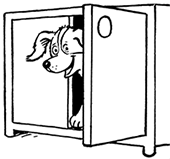 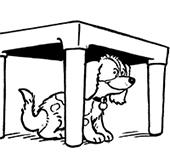 2. Kde je Otto? Kde je Flossy?  ( Where is Otto? Where is Flossy?)   Napiš celé věty  jako v 1.cvičení. 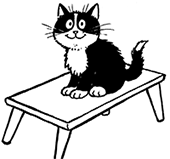 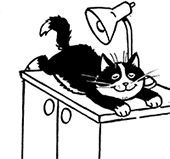 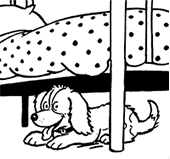 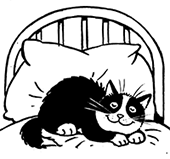 